Landwirtschaftliche Verwertung von Bioabfällen (Aufgebrachte Materialien – Ausbringungsflächen)(Dokumentation gemäß § 11 Abs. 3a Satz 6 BioAbfV)Materialart:	  Kompost		  Gärrückstand		  Sonstige:  …………………………………………………………………………….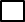 Flächenbewirtschafter (incl. Anschrift):  ………………………………………………………………………………………………………………………...Hinweise:Nach § 11 Abs. 3a Satz 6 hat der Bewirtschafter der Aufbringungsfläche unverzüglich nach der Aufbringung gütegesicherter Bioabfälle Angaben zu den aufgeführten Punkten vorzunehmen.Diese Dokumentationen sind der zuständigen Behörde auf deren Verlangen vorzulegen.Die Dokumentationen nach § 11 Abs. 3a Satz 6 sind formfrei. Das vorgestellte Formular entspricht somit lediglich einem Vorschlag, in welcher Form die Dokumentationen vorgenommen werden können. Es sind aber auch rein digitale Dokumentationen möglich. Wichtig ist, dass alle im Musterformular aufgeführten Angaben gemacht werden.Der abgebende Betrieb muss dem Bewirtschafter der Aufbringungsfläche folgende Angaben zum (Bioabfall)-Kompost/Champost/Gärrest aushändigen:Name und Anschrift des abgebenden Bioabfallbehandlers (Kompost- oder Biogasanlage) sowie Gütezeichen der Gütegemeinschaft,b)	Chargennummer,c)	Abgabe als unbehandelter, hygienisierend behandelter oder biologisch stabilisierend behandelter Bioabfall, als behandelter Bioabfall oder als Gemisch,d)	höchstzulässige Aufbringungsmenge gemäß § 6 Absatz 1 Satz 1, 2 oder 3,e)	Zulässigkeit der Aufbringung auf Grünlandflächen und auf mehrschnittigen Feldfutterflächen gemäß § 7 Absatz 1 Satz 1.UND:die düngemittelrechtliche Kennzeichnung (gemäß Düngemittelverordnung)Aufgebrachte MaterialienAufgebrachte MaterialienAufbringungsflächenAufbringungsflächenAufbringungsflächenAufbringungsflächenHerkunft / AnlageChargeGemarkungFlur / Fl.stck.   oder alternativ:Schlagname + FNN-Nr.Größein haAufbringungsmengen(Kompost in to TM, Gärrest in m3)